0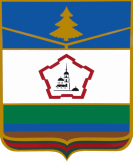    ЗАКЛЮЧЕНИЕКОНТРОЛЬНО-СЧЕТНОЙ ПАЛАТЫПОЧЕПСКОГО РАЙОНАНА ПРОЕКТ РЕШЕНИЯВИТОВСКОГО СЕЛЬСКОГО СОВЕТА НАРОДНЫХ ДЕПУТАТОВ«О БЮДЖЕТЕ МУНИЦИПАЛЬНОГО ОБРАЗОВАНИЯ «ВИТОВСКОЕ СЕЛЬСКОЕ ПОСЕЛЕНИЕ» НА 2020 ГОДИ НА ПЛАНОВЫЙ ПЕРИОД 2021 и 2022 ГОДОВ»ПОЧЕП -2019Общие положения.1.1. Заключение Контрольно-счётной палаты Почепского района на проект решения Витовского сельского Совета народных депутатов «О бюджете муниципального образования «Витовское сельское поселение» на 2020 год и на плановый период 2021 и 2022 годов» (далее – проект Решения о бюджете) подготовлено в соответствии со статьей 157 Бюджетного кодекса Российской Федерации, Стандартом внешнего финансового муниципального контроля 101 «Порядок осуществления предварительного контроля формирования бюджета на очередной финансовый год и на плановый период», статьей 4 Порядка составления, рассмотрения и утверждения районного бюджета ( далее – Порядок составления бюджета) и по итогам проведённой Контрольно-счётной палатой Почепского района (далее – КСП Почепского района) экспертизы проекта Решения о бюджете, предусмотренной Планом работы на 2019 год.1.2. Проект Решения о бюджете, а также документы и материалы, предоставляемые одновременно с ним, внесены в Витовский сельский Совет народных депутатов 14.11.2019 года, что соответствует статье 4 Порядка (не позднее 15 ноября текущего финансового года).Проект Решения о бюджете, а также документы и материалы, предоставляемые одновременно с ним, поступили в КСП Почепского района 14.11.2019 года. Проект решения о бюджете не размещён на официальной странице Витовской сельской администрации Почепского района (https://www. admvitovka.ru/), что не соответствует принципу прозрачности (открытости), установленному статьёй 36 Бюджетного кодекса Российской Федерации. Состав документов и материалов, представленных одновременно с проектом Решения о бюджете, не в полном объеме соответствует перечню, установленному статьёй 184.2 Бюджетного кодекса Российской Федерации и статьёй 3 Порядка (отсутствуют методики и расчеты распределения межбюджетных трансфертов).1.6. Состав показателей, представляемых для утверждения в проекте Решения о бюджете, в целом соответствует требованиям статьи 184.1 Бюджетного кодекса Российской Федерации и статьи 2 Порядка. 1.7. Представленный проект бюджета муниципального образования «Витовское сельское поселение» на 2020 и плановый период 2021 и 2022 годов (далее - проект бюджета) составлен сроком на три года (очередной финансовый год и плановый период), что соответствует статье 169 Бюджетного кодекса Российской Федерации.Прогноз социально-экономического развития Витовского поселения на 2020- 2022 годы.Прогноз социально-экономического развития Витовского сельского поселения на 2020 - 2022 годы (далее - среднесрочный прогноз) представлен одновременно с проектом Решения о бюджете.Среднесрочный прогноз разработан на трёхлетний период, что соответствует требованиям части 1 статьи 173 Бюджетного кодекса Российской Федерации. В ходе анализа установлено, что указанный документ не содержит оценки основных тенденций и не учитывает динамику основных параметров (промышленное производство, сельское хозяйство, инвестиции в основной капитал, фонд заработной платы, потребительские цены), что не соответствует требованиям, установленными статьей 169 Бюджетного кодекса Российской Федерации.3. Основные характеристики бюджета Витовского сельского поселения на 2020 год и на плановый период 2021 и 2022 годов.В пунктах 1,2 проекта о бюджете предлагается утвердить основные характеристики бюджета муниципального образования «Витовское сельское поселение» на 2020 год и на плановый период 2021 и 2022 годов (общий объем доходов, общий объем расходов, дефицит (профицит) бюджета).Согласно Бюджетному кодексу Российской Федерации составление проекта бюджета на очередной финансовый год и плановый период должно осуществляться с учётом исполнения бюджета в отчётном финансовом году и ожидаемого исполнения в текущем финансовом году. Оценка ожидаемого исполнения бюджета, представленная в составе документов и материалов (далее - оценка ожидаемого исполнения бюджета), подготовлена в разрезе разделов классификации расходов бюджета Данные об основных параметрах бюджета сельского поселения на 2018 - 2022 годы представлены ниже. В соответствии с проектом Решения о бюджете в 2020 году относительно ожидаемого исполнения бюджета в 2019 году предусматривается увеличение доходов бюджета на 47,3 процентов, в 2021 году относительно прогноза 2020 года – снижение на 40,0 процентов, в 2022 году относительно прогноза 2021 года – увеличение на 1,4 процента. В целом планируется, что за 2020 - 2022 годы доходы бюджета Витовского поселения снизятся на 40,0 процентов относительно оценки ожидаемого исполнения бюджета 2019 года.Согласно представленному проекту Решения о бюджете общий объём расходов бюджета запланирован в 2020 году с увеличением общего объёма расходов по отношению к ожидаемому исполнению бюджета 2019 года на 17,9 процентов, в 2021 году - с уменьшением общего объёма расходов по отношению к прогнозу 2019 года на 40,0 процентов, в 2022 году - с увеличением общего объёма расходов по отношению к 2021 году на 1,1 процента. В соответствии с представленным проектом планируется принятие сбалансированного бюджета на 2020-2022 года (без дефицита).Также пунктом 2 проекта Решения о бюджете предлагается установить условно утверждённые расходы бюджета сельского поселения на 2021 год в объёме 38,3 тыс. рублей или 2,5 процента общего объёма расходов (без учета расходов бюджета, предусмотренных за счет межбюджетных трансфертов из других бюджетов бюджетной системы Российской Федерации, имеющих целевое назначение), на 2022 год – в объёме 77,6 тыс. рублей или 5,0 процентов общего объёма расходов (без учета расходов бюджета, предусмотренных за счет межбюджетных трансфертов из других бюджетов бюджетной системы Российской Федерации, имеющих целевое назначение), что соответствует действующему бюджетному законодательству.Бюджетные ассигнования, направляемых на исполнение публичных нормативных обязательств, в проекте Решения о бюджете не запланированы.4. Доходы бюджета.Предлагаемые к утверждению проектом Решения о бюджете объёмы доходов бюджета муниципального образования «Витовское сельское поселение» на 2020-2022 годы, в основном определены исходя из ожидаемого поступления доходов в 2019 году и в соответствии с основными направлениями бюджетной и налоговой политики Витовского сельского поселения на 2019 год и на плановый период 2020 и 2021 годов, представленными одновременно с проектом Решения о бюджете.По результатам проверки соблюдения требований статьи 20 Бюджетного кодекса Российской Федерации и Приказа № 85н, положения которого применяются к правоотношениям, возникающим при составлении и исполнении бюджетов бюджетной системы Российской Федерации, начиная с бюджетов бюджетной системы Российской Федерации на 2020 год, по отнесению доходов бюджета, предусмотренных проектом Решения о бюджете по отнесению предусмотренных проектом  Решения доходов к соответствующим кодам бюджетной классификации, нарушений не установлено.Отражённые проекте Решения о бюджете доходы отнесены к группам, подгруппам и статьям классификации доходов бюджетов Российской Федерации по видам доходов в соответствии положениями статей 41, 42, 61.5, 62 Бюджетного кодекса Российской Федерации.В пункте 4 проекта Решения о бюджете предлагается утвердить нормативы распределения доходов бюджета муниципального образования, что соответствует требованиям статьи 64 Бюджетного кодекса Российской Федерации. Анализ приложения выявил отнесение доходов на коды бюджетной классификации в части штрафов, санкций, возмещению ущерба не применяемых к плановому периоду.В указанном приложении отсутствует доходный источник в части доходов от оказания платных услуг и компенсации затрат государства по коду доходов 1 13 02065 10 0000 130 «Доходы, поступающие в порядке возмещения расходов, понесенных в связи с эксплуатацией имущества сельских поселений».Анализ проекта Решения о бюджете, а также информации о прогнозе поступлений доходов в бюджет сельского поселения, содержащейся в пояснительной записке, показал, что доходы, отражённые в проекте Решения о бюджете, определены в соответствии с нормативами зачисления в бюджет налоговых и неналоговых доходов, установленными статьями 61.5 и 62 Бюджетного кодекса Российской Федерации. Прогноз доходов бюджета сформирован в условиях действующего на день внесения проекта Решения о бюджете законодательства о налогах и сборах, бюджетного законодательства Российской Федерации, что соответствует требованиям статьи 174.1 Бюджетного кодекса Российской Федерации.В составе материалов и документов к проекту Решения о бюджете представлен Реестр источников доходов бюджета Витовского сельского поселения на 2020 год и на плановый период 2021-2022 годов (далее - Реестр источников доходов).Статьёй 47.1 Бюджетного кодекса Российской Федерации установлено, что реестры источников доходов местных бюджетов формируются и ведутся в порядке, установленном местной администрацией. В ходе подготовки заключение установлено наличие Порядка формирования и ведения источников доходов бюджета селького поселения, утвержденного постановлением Витовской сельской администрацией Почепского района от 28.12.2017 года № 37.При анализе Приложений 3,4 «Перечень главных администраторов доходов бюджета» и реестра источников доходов бюджета Витовского сельского поселения на 2020 год на плановый период 2021 и 2022 годов установлено следующее.          В Приложении 4 к проекту Решения о бюджете:- по кодам классификации доходов 182 1 06 01030 10 0000110 «Налог на имущество физических диц, взимаемый по ставкам, примененным к объекту налогооблажения, расположенных в границах сельских поселений», 182 1 06 01033 10 0000110 «Земельный налог с организаций, обладающих земельным участком, расположенным в границах сельских поселений», 182 1 06 01043 10 0000110 «Земельный налог с физических лиц, обладающих земельным участком, расположенным в границах сельских поселений» главным администратором доходов бюджета установлена Федеральная налоговая служба (код администратора 182), в Реестре источников доходов указанные коды доходов закреплены за Витовской сельской администрацией (код администратора 912).Кроме того, выявлено отражение доходов в Реестре источников доходов по кодам доходов, не применяемым в плановом периоде (аналитическая группа подвида доходов – 151, необходимо 150). В пункте 6 проекта Решения о бюджете предлагается утвердить перечень главных администраторов доходов бюджета муниципального образования (Приложения 3,4 к проекту Решения), что соответствует требованиям статьи 184.1 Бюджетного кодекса Российской Федерации и пункту 3.1 Порядка.При анализе Приложений 3,4 «Перечень главных администраторов доходов бюджет Витовского сельского поселения» (далее - Приложения 3,4) установлено, что в вышеуказанных приложениях закреплены коды доходов в части штрафов, санкций, возмещению ущерба не применяемые к плановому периоду.По результатам анализа оценки ожидаемого исполнения бюджета, установлено, что в целом по доходам ожидается 100,0-процентное исполнение утверждённого плана с учётом принятых изменений на 2019 год. При этом ожидаемое исполнение по налоговым доходам составит 100,00 процента утверждённого плана с учётом принятых изменений на 2019 год, неналоговым доходам – 100,0 процентов, безвозмездным поступлениям - 100,0 процентов.В структуре налоговых и неналоговых доходов более 55,0 процентов составляет земельный налог.По сравнению с ожидаемыми поступлениями 2019 года поступления земельного налога в 2020 году увеличится на 18,9 процентов, в 2021 году увеличатся - на 1,8 процент к прогнозу 2020 года, в 2022 году -  увеличатся на 1,8 процента к прогнозу 2021 года. Прогнозируемый положительная динамика поступления земельного налога вызвана отменой действующих налоговых льгот.Проектом решения о бюджете прогнозируется увеличение в 2020 году поступлений, по сравнению с ожидаемым поступлением в 2019 году, по налогам на имущество физических лиц в 2,5 раза, в 2021 году – на 1,3 процентов, в 2022 году – на уровне 2021 года. Решения о бюджете запланировано поступление по налогу на доходы физических лиц в 2019 году в объёме 49,0 тыс. рублей (или 140,0 процентов ожидаемого поступления в 2019 году), в 2020 году – 51,0 тыс. рублей (или 104,0 процентов прогноза 2020 года), в 2021 году – 55,0 тыс. рублей (или107,8 процентов прогноза 2021 года). В пояснительной записке к проекту Решения отмечено, что расчёт налоговых доходов основан на данных главного администратора доходов (Межрайонной ИФНС №7 по Брянской области).Анализ влияний изменений федерального налогового и бюджетного законодательства, вступающего в силу в очередном финансовом году, на прогноз основных налоговых и неналоговых доходов показал, что в расчётных доходах проекта бюджета сельского поселения вышеуказанные изменения учтены.Объём безвозмездных поступлений, предусмотренный проектом Решения о бюджете, в 2020 году составит 1 252,9 тыс. рублей, в 2021 году – 162,7 тыс. рублей, в 2022 году – 166,7 тыс. рублей.При проведении сравнительного анализа объёмов межбюджетных трансфертов, распределённых бюджетам муниципальных образований Почепского района в проекте районного бюджета, и объемов безвозмездных поступлений, предусмотренных проектом Решения о бюджете, установлено следующее.По всем направления безвозмездных поступлений в проекте Решения о бюджете источником финансового обеспечения которых являются субсидии и иные межбюджетные трансферты из областного и районного бюджетов, отраженные в приложении к проекту районного бюджета, которым предусматривается распределение межбюджетных трансфертов бюджетам муниципальных образований Почепского района на 2020 год и на плановый период 2021 и 2022 годов, предлагаемые к утверждению показатели соответствуют не в полном объеме – некорретно утвержден объем дотации бюджету сельского поселения на выравнивание бюджетной обеспченности (79,0 тыс. рублей).5. Расходы бюджета муниципального образования «Витовское сельское поселение». По результатам проверки соблюдения требований статьи 21 Бюджетного кодекса Российской Федерации и Приказа № 85н по отнесению расходов бюджета, предусмотренных проектом Решения о бюджете, к соответствующим кодам бюджетной классификации установлено, что предлагаемая к утверждению в ведомственной структуре расходов районного бюджета на 2020 год и плановый период 2021-2022 годы соответствует требованиям бюджетного законодательства.  По результатам проверки соблюдения условий формирования расходов бюджета, предусмотренных статьёй 65 Бюджетного кодекса Российской Федерации, установлено, что следующее.В соответствии со статьей 87 Бюджетного кодекса Российской Федерации, органы местного самоуправления обязаны вести реестры расходных обязательств, данные которых используются при составлении проекта бюджета на очередной финансовый год и плановый период в части оценки объемов бюджетных ассигнований, необходимых для исполнения включенных в реестр обязательств.На момент проведения экспертизы на официальном сайте Витовской сельской администрации Реестр расходных обязательств не размещен, что не позволяет проверить обоснованность прогнозируемых расходов.В пункте 8 проекта Решения о бюджете предлагается к утверждению ведомственная структура расходов бюджета Витовского сельского поселения на 2020 год и на плановый период 2021 и 2022 годов, которая представлена одним главным распорядителем бюджетных средств – Витовской администрацией (Приложение 7).По результатам анализа распределения бюджетных ассигнований по ведомственной структуре расходов установлено следующее.Ведомственная структура расходов бюджета на 2020-2022 годы сформирована по главному распорядителю бюджетных средств, разделам, подразделам и целевым статьям, предусматривающим привязку бюджетных ассигнований к муниципальным программам, подпрограммам, основным мероприятиям муниципальных программ и непрограммным направлениям деятельности, группам и подгруппам видов расходов классификации расходов бюджетов, в целом на основании Приказа № 85н. В соответствии с положениями Бюджетного кодекса Российской Федерации и Порядка о бюджетном процессе в пункте 9 проекта Решения о бюджете предлагается к утверждению распределение бюджетных ассигнований по разделам, подразделам, целевым статьям (муниципальным программам и непрограммным направлениям деятельности), группам и подгруппам видов расходов классификации расходов бюджета на 2020 год и на плановый период 2021 и 2022 годов (Приложение 8).По результатам анализа распределения бюджетных ассигнований по разделам бюджетной классификации расходов установлено следующее.Приложение 8 к проекту Решения о бюджете сформировано по разделам, подразделам, целевым статьям (муниципальным программам и непрограммным направлениям деятельности), группам и подгруппам видов расходов классификации расходов, в целом на основании Приказа № 85н.По сравнению с ожидаемым исполнением бюджета Витовского сельского поселения по расходам в 2019 году проектом Решения о бюджете предусмотрено увеличение бюджетных ассигнований на 2020 год по 2 разделам классификации расходов бюджетов, по 3 разделу - уменьшение.По результатам проверки запланированных расходов на соответствие методике планирования бюджетных обзятельств установлено, что в главным распорядителем бюджетных средств не обеспечены выплаты первоочередных расходов в полном объеме в сумме 49,3 тыс. к которым отнесена заработная плата.Муниципальные программы и непрограммные направления деятельности.Пунктом 10 Проекта Решения о бюджете предлагается к утверждению распределение бюджетных ассигнований по целевым статьям (муниципальным программа и непрограммным направлениям деятельности), группам и подгруппам видов расходов классификации расходов бюджета сельского поселения (Приложение 9):на 2020 год по 1 муниципальной программам (99,7 процентов общего объёма расходов) и непрограммным расходам (0,3 процента общего объёма расходов);на плановый период 2021 и 2022 годов:- по 1 муниципальной программе (в 2020 году – 99,6 процентов общего объёма расходов (без учёта условно утверждённых расходов), в 2021 году – 99,7 процентов), непрограммным расходам (в 2020 году – 0,4 процента, в 2021 году – 0,3 процента).По результатам анализа соответствия объёмов бюджетных ассигнований, предусмотренных на реализацию муниципальной программы в проекте Решения о бюджете, показателям паспорта муниципальной программы, установлено, что объёмы финансирования, предусмотренные проектом Решения о бюджете, соответствуют объёмам, предусмотренных паспортом муниципальной программы.6. Резервные фонды.Создание резервного фонда Витовской администрации Почепского района соответствует положениям статьи 81 Бюджетного кодекса Российской Федерации. Пунктом 20 проекта Решения о бюджете предлагается установить ежегодные размеры резервного фонда в объёме 1,0 тыс. рублей, что не превышает 3 процентов утверждаемого общего объёма расходов бюджета Витовского сельского поселения и соответствует требованиям пункта 3 статьи 81 Бюджетного кодекса Российской Федерации.7. Дефицит (профицит) бюджета и источники финансирования дефицита бюджета.Исполнение бюджета Витовского сельского поселения в 2019 году ожидается с дефицитом в размере 80,1 тыс. рублей, что соответствует показателю, установленному решением о бюджете на 2019 год с изменениями.Проектом Решения о бюджете предусмотрено формирование сбалансированного бюджета (без дефицита). источники внутреннего финансирования дефицита бюджета Витовского сельского поселения.В соответствии с пунктом 7 проекта Решения о бюджете в приложении 5 предлагается утвердить перечень главных администраторов источники внутреннего финансирования дефицита бюджета Витовского сельского поселения.В соответствии с пунктом 11 проекта Решения о бюджете в приложении 12 предлагается утвердить перечень источников внутреннего финансирования дефицита бюджета Витовского сельского поселения.Вместе с тем, к проверке представлено приложение 5 «Перечень главных администраторов источники внутреннего финансирования дефицита бюджета Витовского сельского поселения», которое не содержит наименование главного администратора источников внутреннего финансирования дефицита бюджета Витовского сельского поселения (администрацию Витовского сельского поселения). Приложение 12 «Перечень источников внутреннего финансирования дефицита бюджета Витовского сельского поселения» не представлено.В соответствии с приложением 5 к проекту Решения запланирован единственный источник финансирования дефицита бюджета - изменение отстатков средств на счете по учету средств бюджета в течении финансового года.8. Выводы:По результатам проведённой экспертизы законопроекта установлено следующее.Проект Решения о бюджете, а также документы и материалы, предоставляемые одновременно с ним, внесены в Витовский сельский Совет народных депутатов 14.11.2019 года, что соответствует статье 4 Порядка (не позднее 15 ноября текущего финансового года).Состав документов и материалов, представленных одновременно с проектом Решения о бюджете, в не в полной мере соответствует перечню, установленному статьёй 184.2 Бюджетного кодекса Российской Федерации и статьёй 3 Порядка (отсутствуют методики и расчеты распределения межбюджетных трансфертов). Состав показателей, представляемых для утверждения в проекте Решения о бюджете, в целом соответствует требованиям статьи 184.1 Бюджетного кодекса Российской Федерации и статьи 2 Порядка. Представленный проект бюджета муниципального образования «Витовское сельское поселение» на 2020 и плановый период 2021 и 2022 годов (далее - проект бюджета) составлен сроком на три года (очередной финансовый год и плановый период), что соответствует статье 169 Бюджетного кодекса Российской Федерации.Проект бюджета составлен в соответствии с требованиями, установленными статьёй 172 Бюджетного кодекса Российской Федерации.Контрольно-счетной палатой Почепского района отмечено, что на момент подготовки заколючения проект Решения о бюджете не размещён на официальной странице Витовской сельской администрации Почепского района, что не соответствует принципу прозрачности (открытости), установленному статьёй 36 Бюджетного кодекса Российской Федерации.В соответствии с проектом Решения о бюджете в 2020 году относительно ожидаемого исполнения бюджета в 2019 году предусматривается увеличение доходов бюджета на 47,3 процентов, в 2021 году относительно прогноза 2020 года – снижение на 40,0 процентов, в 2022 году относительно прогноза 2021 года – увеличение на 1,4 процента. В целом планируется, что за 2020 - 2022 годы доходы бюджета Витовского поселения снизятся на 40,0 процентов относительно оценки ожидаемого исполнения бюджета 2019 года.Согласно представленному проекту Решения о бюджете общий объём расходов бюджета запланирован в 2020 году с увеличением общего объёма расходов по отношению к ожидаемому исполнению бюджета 2019 года на 17,9 процентов, в 2021 году - с уменьшением общего объёма расходов по отношению к прогнозу 2019 года на 40,0 процентов, в 2022 году - с увеличением общего объёма расходов по отношению к 2021 году на 1,1 процента. В соответствии с представленным проектом планируется принятие сбалансированного бюджета на 2020-2022 года (без дефицита).Бюджетные ассигнования, направляемых на исполнение публичных нормативных обязательств, в проекте Решения о бюджете не запланированы.В целом в проекте Решения о бюджете соблюдены принципы полноты отражения расходов бюджета и общего (совокупного) покрытия расходов бюджета, предусмотренные статьями 32 и 35 Бюджетного кодекса Российской Федерации (отсутствие закрепления конкретных видов расходов за определёнными видами доходов в законопроекте).Прогноз доходов бюджета сформирован в условиях действующего на день внесения проекта Решения о бюджете в Витовский сельский совет народных депутатов законодательства о налогах и сборах, бюджетного законодательства Российской Федерации, что соответствует требованиям статьи 174.1 Бюджетного кодекса Российской Федерации.По результатам проверки соблюдения требований статьи 20 Бюджетного кодекса Российской Федерации и Приказа № 85н, применяемого к правоотношениям, возникающим при составлении и исполнении бюджетов бюджетной системы Российской Федерации, начиная с бюджетов бюджетной системы Российской Федерации на 2020 год, по отнесению предусмотренных законопроектом доходов бюджета к соответствующим кодам бюджетной классификации, нарушений не установлено.По всем направления безвозмездных поступлений в проекте Решения о бюджете источником финансового обеспечения которых являются субсидии и иные межбюджетные трансферты из областного и районного бюджетов, отраженные в приложении к проекту районного бюджета, которым предусматривается распределение межбюджетных трансфертов бюджетам муниципальных образований Почепского района на 2020 год и на плановый период 2021 и 2022 годов, предлагаемые к утверждению показатели соответствуют не в полном объеме.По результатам проверки соблюдения условий формирования расходов бюджета, предусмотренных статьёй 65 Бюджетного кодекса Российской Федерации, установлено, что на момент проведения экспертизы на официальном сайте Витовской сельской администрации Реестр расходных обязательств не размещен, что не позволяет проверить обоснованность прогнозируемых расходов.Проект Решения о бюджете сформирован по разделам, подразделам, целевым статьям (муниципальным программам и непрограммным направлениям деятельности), группам и подгруппам видов расходов классификации расходов, в целом на основании Приказа № 85н.По сравнению с ожидаемым исполнением бюджета Витовского поселения по расходам в 2019 году проектом Решения о бюджете предусмотрено увеличение бюджетных ассигнований на 2020 год по 2 разделам классификации расходов бюджетов, по 3 разделам - уменьшение.Ведомственная структура расходов на 2020 - 2022 годы сформирована по единственному главному распорядителю бюджетных средств –Витовской сельской администрации по разделам, подразделам и целевым статьям, предусматривающим привязку бюджетных ассигнований к муниципальным программам, подпрограмм, основным мероприятиям программ и непрограммным направлениям деятельности, группам и подгруппам видов расходов классификации расходов бюджетов, в целом на основании Приказа № 85н.Бюджет Витовского сельского поселения сформирован по 1 муниципальной программе и непрограммным расходам.Пунктом 20 проекта Решения о бюджете предлагается установить ежегодные размеры резервного фонда в объёме 1,0 тыс. рублей, что не превышает 3 процентов утверждаемого общего объёма расходов бюджета Витовского сельского поселения и соответствует требованиям пункта 3 статьи 81 Бюджетного кодекса Российской Федерации.Проектом Решения о бюджете предусмотрено формирование сбалансированного бюджета (без дефицита).В соответствии с пунктом 7 проекта Решения о бюджете в приложении 5 предлагается утвердить источники внутреннего финансирования дефицита бюджета.В соответствии с приложением 5 к проекту Решения запланирован единственный источник финансирования дефицита бюджета - изменение отстатков средств на счете по учету средств бюджета в течении финансового года.Предложения:Витовской сельской администрации Почепского района:Разместить на на официальной странице Витовской сельской администрации Почепского района полную информацию о ходе подготоки, рассмотрения, утверждения и исполнения бюджета Витовского сельского поселения в целях исполнения требований, установленных статьёй 36 Бюджетного кодекса Российской Федерации.Доработать прогноз социально-экономического развития в части оценки основных тенденций динамики основных параметров (промышленное производство, сельское хозяйство, инвестиции в основной капитал, фонд заработной платы, потребительские цены), в соответствии с требованиям, установленными статьей 169 Бюджетного кодекса Российской Федерации.Пункт 11 исключить как дублирующий, либо дополнить проект Решения приложением, утверждающим источники финансирования дефицита бюджета Витовского сельского поселения.В пункте 13 уточнить объем межбюджетных трансфертов, получаемых из других бюджетов Российской Федерации.В пункте 14 уточнить утверждаемый объем дотации на выравнивание уровня бюджетной обеспеченности поселения на 2020 год.В текстовой части проекта Решения исключить пункт 28 как дублирующий.Дополнить текстовую часть решения пунктом от утверждении предельного объема долга Витовского сельского поселения.Уточнить в пункте 19 проекта Решения и приложениях к проекту 6,7,8 объем межбюджетных трансфертов, передаваемых Контрольно-счетной палате Почепского района.Приложение 2 к проекту решения дополнить доходным источником по коду доходов 1 13 02065 10 0000 130 «Доходы, поступающие в порядке возмещения расходов, понесенных в связи с эксплуатацией имущества сельских поселений».Коды бюджетной классификации доходов в части штрафов, санкций, возмещению ущерба привести в соответствие с требованиями Приказа № 85н.Проанализировать и исключить из приложений 3,4 коды доходов, не действующие в планируемом периоде.Обеспчить закрепление и идентичность главных администраторов и кодов бюджетной классификации доходов в приложении 1 «Доходы», приложениях 3,4 «Перечень главных администраторв», Реестре источников доходов.В Реестре источников доходов бюджета сельского поселения коды бюджетной классификации доходов (аналитическую группу подвида доходов) в соответствие с требованиями Приказа № 85н.Сформировать реестр расходных обязательств Витовского сельского поселения на 2020-2021 годы.Привести муниципальную программу Витовского сельского поселения в соответствие с решением о бюджете не позднее трёх месяцев со дня вступления его в силу.Запланировать и обеспечить выплату первоочередных расходов (заработную плату, начисления на заработную плату) в соответствиии с методикой планирования бюджетных ассигнований.Витовскому сельскому Совету народных депутатов: Рассмотреть проект Решения о бюджете с учетом замечаний, выявленных в ходе подготовки заключения.Председатель КСП Почепского района                                             Л.И. МолодоженНаименование2018Исполнено тыс. рублейРешение о бюджете 2019 года (с изменениями)тыс.  рублей2019 (оценка), тыс.  рублей2020 (прогноз)тыс.  рублей2021 (прогноз)тыс.  рублей2022 (прогноз)тыс.  рублей2022 в % к 2019 (ожидаемому исполнению)12345678Доходы всего3595,42670,01824,12687,91613,61636,989,7в том числе:налоговые и неналоговые доходы1020,61788,4942,51435,01451,01470,0156,0безвозмездные поступления2574,7881,6881,61252,9162,6166,718,9Расходы -всего3602,22750,03277,42687,91613,61636,949,9Дефицит (-), профицит (+)-6,8-80,1-1453,3----